Приложение №1к постановлению администрациимуниципального образованияСветлогорский городской округот 31 января 2020 г.  №70г.Светлогорск Карта-схема размещения площадки для выгула домашних животных №1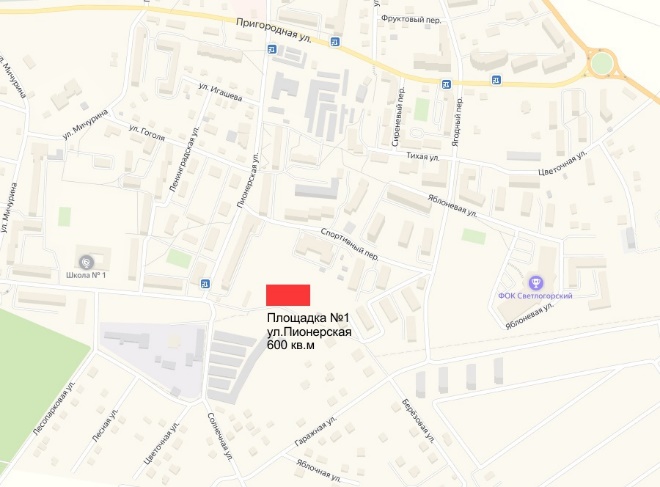 г.СветлогорскКарта-схема размещения площадки для выгула домашних животных №2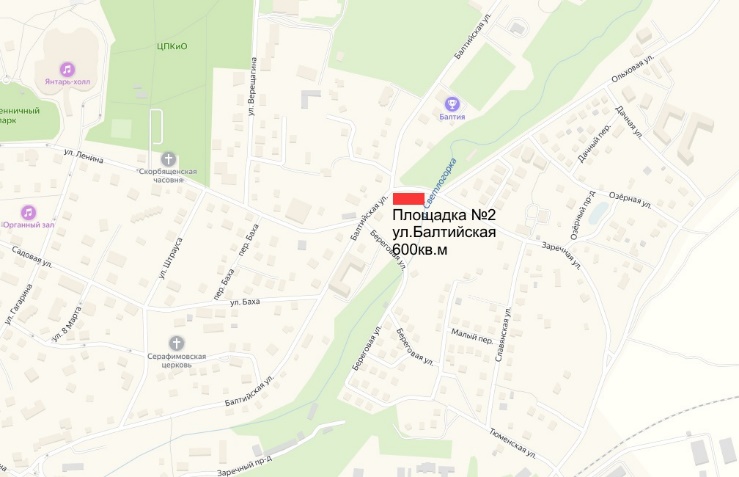 п.ПриморьеКарта-схема размещения площадки для выгула домашних животных №3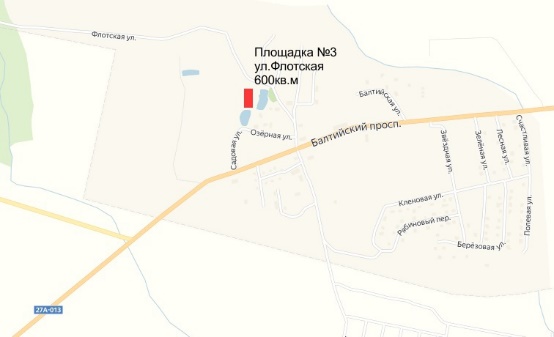 п.ДонскоеКарта-схема размещения площадки для выгула домашних животных №4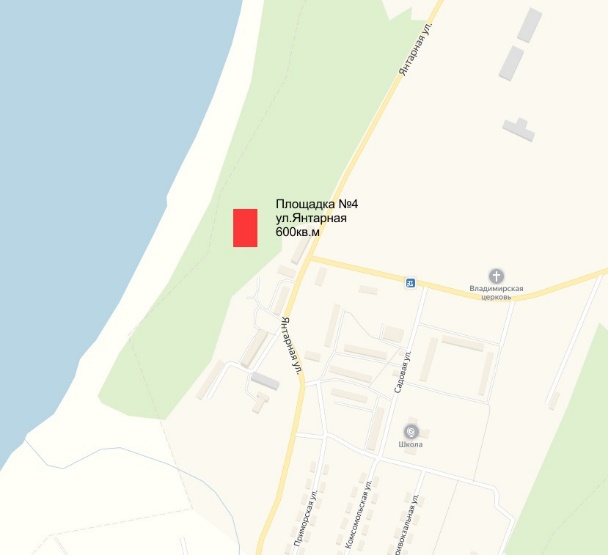 